§1203-C.  State Senate districtsFor Legislatures beginning with the 131st Legislature, the State Senate consists of 35 Senators, with one Senator elected from each of the following districts.  [PL 2021, c. 552, Pt. A, §1 (NEW).]1.  Senate District 1.  Senate District 1, wholly located in Aroostook County, consists of the minor civil divisions and unorganized territories of Allagash; Ashland; Caribou; Castle Hill; Caswell; Chapman; Connor Township; Cyr Plantation; Eagle Lake; Fort Fairfield; Fort Kent; Frenchville; Garfield Plantation; Grand Isle; Hamlin; Limestone; Madawaska; Mapleton; Masardis; Nashville Plantation; New Canada; New Sweden; Northwest Aroostook; Perham; Portage Lake; Square Lake; St. Agatha; St. Francis; St. John Plantation; Stockholm; Van Buren; Wade; Wallagrass; Washburn; Westmanland; Winterville Plantation; and Woodland.[PL 2021, c. 552, Pt. A, §1 (NEW).]2.  Senate District 2.  Senate District 2 consists of:A.  In Aroostook County, the minor civil divisions and unorganized territories of Amity; Blaine; Bridgewater; Central Aroostook; Crystal; Dyer Brook; Easton; Glenwood Plantation; Hammond; Haynesville; Hersey; Hodgdon; Houlton; Island Falls; Linneus; Littleton; Ludlow; Macwahoc Plantation; Mars Hill; Merrill; Monticello; Moro Plantation; New Limerick; Oakfield; Orient; Presque Isle; Reed Plantation; Sherman; Smyrna; South Aroostook; Westfield; and Weston; and  [PL 2021, c. 552, Pt. A, §1 (NEW).]B.  In Penobscot County, the minor civil divisions and unorganized territories of Chester; Drew Plantation; East Millinocket; Kingman Township; Mattawamkeag; Maxfield; Medway; Millinocket; Mount Chase; North Penobscot; Patten; Seboeis Plantation; Stacyville; and Woodville.  [PL 2021, c. 552, Pt. A, §1 (NEW).][PL 2021, c. 552, Pt. A, §1 (NEW).]3.  Senate District 3.  Senate District 3 consists of:A.  In Kennebec County, the minor civil divisions and unorganized territories of Benton; Clinton; and Unity Township;  [PL 2021, c. 552, Pt. A, §1 (NEW).]B.  In Penobscot County, the minor civil divisions of Dixmont; Etna; Newport; Plymouth; and Stetson; and  [PL 2021, c. 552, Pt. A, §1 (NEW).]C.  In Somerset County, the minor civil divisions of Canaan; Detroit; Madison; Norridgewock; Palmyra; Pittsfield; and Skowhegan.  [PL 2021, c. 552, Pt. A, §1 (NEW).][PL 2021, c. 552, Pt. A, §1 (NEW).]4.  Senate District 4.  Senate District 4 consists of:A.  In Penobscot County, the minor civil divisions of Bradford; Charleston; Corinna; Corinth; Dexter; Exeter; Garland; Glenburn; Hudson; Kenduskeag; and Levant; and  [PL 2021, c. 552, Pt. A, §1 (NEW).]B.  Piscataquis County.  [PL 2021, c. 552, Pt. A, §1 (NEW).][PL 2021, c. 552, Pt. A, §1 (NEW).]5.  Senate District 5.  Senate District 5 consists of:A.  In Franklin County, the minor civil divisions and unorganized territories of Carrabassett Valley; Chesterville; East Central Franklin; Farmington; Industry; Kingfield; New Sharon; New Vineyard; Strong; Wilton; and Wyman Township;  [PL 2021, c. 552, Pt. A, §1 (NEW).]B.  In Kennebec County, the minor civil divisions of Rome and Vienna; and  [PL 2021, c. 552, Pt. A, §1 (NEW).]C.  In Somerset County, the minor civil divisions and unorganized territories of Anson; Athens; Bingham; Brighton Plantation; Cambridge; Caratunk; Central Somerset; Cornville; Dennistown Plantation; Embden; Harmony; Hartland; Highland Plantation; Jackman; Mercer; Moose River; Moscow; New Portland; Northeast Somerset; Northwest Somerset; Pleasant Ridge Plantation; Ripley; Seboomook Lake; Smithfield; Solon; St. Albans; Starks; The Forks Plantation; and West Forks Plantation.  [PL 2021, c. 552, Pt. A, §1 (NEW).][PL 2021, c. 552, Pt. A, §1 (NEW).]6.  Senate District 6.  Senate District 6 consists of:A.  In Hancock County, the minor civil divisions and unorganized territories of Amherst; Aurora; Central Hancock; East Hancock; Eastbrook; Franklin; Gouldsboro; Great Pond; Hancock; Mariaville; Northwest Hancock; Osborn; Sorrento; Sullivan; Waltham; and Winter Harbor; and  [PL 2021, c. 552, Pt. A, §1 (NEW).]B.  Washington County.  [PL 2021, c. 552, Pt. A, §1 (NEW).][PL 2021, c. 552, Pt. A, §1 (NEW).]7.  Senate District 7.  Senate District 7 consists of:A.  In Hancock County, the minor civil divisions and unorganized territories of Bar Harbor; Blue Hill; Brooklin; Brooksville; Castine; Cranberry Isles; Deer Isle; Ellsworth; Frenchboro; Lamoine; Marshall Island; Mount Desert; Orland; Penobscot; Sedgwick; Southwest Harbor; Stonington; Surry; Swan's Island; Tremont; Trenton; and Verona Island; and  [PL 2021, c. 552, Pt. A, §1 (NEW).]B.  In Knox County, the minor civil division of Isle au Haut.  [PL 2021, c. 552, Pt. A, §1 (NEW).][PL 2021, c. 552, Pt. A, §1 (NEW).]8.  Senate District 8.  Senate District 8, wholly located in Penobscot County, consists of the minor civil divisions and unorganized territories of Alton; Argyle Township; Burlington; Carroll Plantation; East Central Penobscot; Edinburg; Enfield; Greenbush; Howland; Lagrange; Lakeville; Lee; Lincoln; Lowell; Milford; Old Town; Orono; Passadumkeag; Penobscot Indian Island; Prentiss Township; Springfield; Twombly Ridge Township; Veazie; Webster Plantation; Whitney Township; and Winn.[PL 2021, c. 552, Pt. A, §1 (NEW).]9.  Senate District 9.  Senate District 9, wholly located in Penobscot County, consists of the minor civil divisions of Bangor and Hermon.[PL 2021, c. 552, Pt. A, §1 (NEW).]10.  Senate District 10.  Senate District 10 consists of:A.  In Hancock County, the minor civil divisions of Bucksport; Dedham; and Otis; and  [PL 2021, c. 552, Pt. A, §1 (NEW).]B.  In Penobscot County, the minor civil divisions of Bradley; Brewer; Carmel; Clifton; Eddington; Hampden; Holden; Newburgh; and Orrington.  [PL 2021, c. 552, Pt. A, §1 (NEW).][PL 2021, c. 552, Pt. A, §1 (NEW).]11.  Senate District 11.  Senate District 11 consists of Waldo County.[PL 2021, c. 552, Pt. A, §1 (NEW).]12.  Senate District 12.  Senate District 12, wholly located in Knox County, consists of the minor civil divisions and unorganized territories of Appleton; Camden; Criehaven; Cushing; Friendship; Hope; Matinicus Isle Plantation; Muscle Ridge Islands; North Haven; Owls Head; Rockland; Rockport; South Thomaston; St. George; Thomaston; Union; Vinalhaven; and Warren.[PL 2021, c. 552, Pt. A, §1 (NEW).]13.  Senate District 13.  Senate District 13 consists of:A.  In Kennebec County, the minor civil division of Windsor;  [PL 2021, c. 552, Pt. A, §1 (NEW).]B.  In Lincoln County, the minor civil divisions and unorganized territories of Alna; Boothbay; Boothbay Harbor; Bremen; Bristol; Damariscotta; Edgecomb; Hibberts Gore; Jefferson; Louds Island; Monhegan Plantation; Newcastle; Nobleboro; Somerville; South Bristol; Southport; Waldoboro; Westport Island; Whitefield; and Wiscasset; and  [PL 2021, c. 552, Pt. A, §1 (NEW).]C.  In Knox County, the minor civil division of Washington.  [PL 2021, c. 552, Pt. A, §1 (NEW).][PL 2021, c. 552, Pt. A, §1 (NEW).]14.  Senate District 14.  Senate District 14, wholly located in Kennebec County, consists of the minor civil divisions of Chelsea; Farmingdale; Gardiner; Hallowell; Manchester; Monmouth; Pittston; Randolph; Readfield; Wayne; West Gardiner; and Winthrop.[PL 2021, c. 552, Pt. A, §1 (NEW).]15.  Senate District 15.  Senate District 15, wholly located in Kennebec County, consists of the minor civil divisions of Augusta; Belgrade; China; Mount Vernon; Sidney; and Vassalboro.[PL 2021, c. 552, Pt. A, §1 (NEW).]16.  Senate District 16.  Senate District 16 consists of:A.  In Kennebec County, the minor civil divisions of Albion; Oakland; Waterville; and Winslow; and  [PL 2021, c. 552, Pt. A, §1 (NEW).]B.  In Somerset County, the minor civil division of Fairfield.  [PL 2021, c. 552, Pt. A, §1 (NEW).][PL 2021, c. 552, Pt. A, §1 (NEW).]17.  Senate District 17.  Senate District 17 consists of:A.  In Androscoggin County, the minor civil divisions of Greene; Leeds; Lisbon; Livermore; Livermore Falls; Sabattus; Turner; and Wales; and  [PL 2021, c. 552, Pt. A, §1 (NEW).]B.  In Kennebec County, the minor civil divisions of Fayette and Litchfield.  [PL 2021, c. 552, Pt. A, §1 (NEW).][PL 2021, c. 552, Pt. A, §1 (NEW).]18.  Senate District 18.  Senate District 18 consists of:A.  In Androscoggin County, the minor civil divisions of Mechanic Falls and Minot;  [PL 2021, c. 552, Pt. A, §1 (NEW).]B.  In Cumberland County, the minor civil divisions of Bridgton and Harrison; and  [PL 2021, c. 552, Pt. A, §1 (NEW).]C.  In Oxford County, the minor civil divisions of Brownfield; Denmark; Fryeburg; Hebron; Norway; Otisfield; Oxford; Paris; Sweden; and Waterford.  [PL 2021, c. 552, Pt. A, §1 (NEW).][PL 2021, c. 552, Pt. A, §1 (NEW).]19.  Senate District 19.  Senate District 19 consists of:A.  In Franklin County, the minor civil divisions and unorganized territories of Avon; Carthage; Coplin Plantation; Dallas Plantation; Eustis; Jay; North Franklin; Phillips; Rangeley; Rangeley Plantation; Sandy River Plantation; South Franklin; Temple; Weld; and West Central Franklin; and  [PL 2021, c. 552, Pt. A, §1 (NEW).]B.  In Oxford County, the minor civil divisions and unorganized territories of Andover; Bethel; Buckfield; Byron; Canton; Dixfield; Gilead; Greenwood; Hanover; Hartford; Lincoln Plantation; Lovell; Magalloway Plantation; Mexico; Milton Township; Newry; North Oxford; Peru; Roxbury; Rumford; South Oxford; Stoneham; Stow; Sumner; Upton; West Paris; and Woodstock.  [PL 2021, c. 552, Pt. A, §1 (NEW).][PL 2021, c. 552, Pt. A, §1 (NEW).]20.  Senate District 20.  Senate District 20 consists of:A.  In Androscoggin County, the minor civil divisions of Auburn; Durham; and Poland; and  [PL 2021, c. 552, Pt. A, §1 (NEW).]B.  In Cumberland County, the minor civil division of New Gloucester.  [PL 2021, c. 552, Pt. A, §1 (NEW).][PL 2021, c. 552, Pt. A, §1 (NEW).]21.  Senate District 21.  Senate District 21, wholly located in Androscoggin County, consists of the minor civil division of Lewiston.[PL 2021, c. 552, Pt. A, §1 (NEW).]22.  Senate District 22.  Senate District 22 consists of:A.  In Cumberland County, the minor civil divisions of Baldwin; Naples; Sebago; and Standish;  [PL 2021, c. 552, Pt. A, §1 (NEW).]B.  In Oxford County, the minor civil divisions of Hiram and Porter; and  [PL 2021, c. 552, Pt. A, §1 (NEW).]C.  In York County, the minor civil divisions of Acton; Cornish; Limerick; Limington; Newfield; Parsonsfield; and Shapleigh.  [PL 2021, c. 552, Pt. A, §1 (NEW).][PL 2021, c. 552, Pt. A, §1 (NEW).]23.  Senate District 23.  Senate District 23, wholly located in Cumberland County, consists of the minor civil divisions of Brunswick; Chebeague Island; Freeport; Harpswell; and Pownal; and the following census units in the minor civil division of Yarmouth: Blocks 230050044011005, 230050044011009, 230050044021000, 230050044021001, 230050044021002, 230050044021003, 230050044021004, 230050044021005, 230050044021006, 230050044021007, 230050044021008, 230050044021009, 230050044021010, 230050044021011, 230050044021012, 230050044021013, 230050044021014, 230050044021015, 230050044021016, 230050044021017, 230050044021018, 230050044021019, 230050044021020, 230050044021021, 230050044021022, 230050044021023, 230050044021024, 230050044021025, 230050044021026, 230050044021027, 230050044021028, 230050044021029, 230050044022000, 230050044022001, 230050044022002, 230050044022003, 230050044022004, 230050044022005, 230050044022006, 230050044022007, 230050044022008, 230050044024000, 230050044024010, 230050044024011 and 230050044024014.[PL 2021, c. 552, Pt. A, §1 (NEW).]24.  Senate District 24.  Senate District 24 consists of:A.  In Lincoln County, the minor civil division of Dresden; and  [PL 2021, c. 552, Pt. A, §1 (NEW).]B.  Sagadahoc County.  [PL 2021, c. 552, Pt. A, §1 (NEW).][PL 2021, c. 552, Pt. A, §1 (NEW).]25.  Senate District 25.  Senate District 25, wholly located in Cumberland County, consists of the minor civil divisions of Cumberland; Falmouth; Gray; and North Yarmouth; the following census units in the minor civil division of Long Island: Blocks 230050024003004, 230050024003005, 230050024003006, 230050024003007, 230050024003008, 230050024003009, 230050024003010, 230050024003011, 230050024003012, 230050024003013, 230050024003022, 230050024003023, 230050024003024, 230050024003025, 230050024003026, 230050024003027, 230050024003028, 230050024003029, 230050024003030, 230050024003031, 230050024003032 and 230050024003033; and the following census units in the minor civil division of Yarmouth:  Blocks 230050044011000, 230050044011001, 230050044011002, 230050044011003, 230050044011004, 230050044011006, 230050044011007, 230050044011008, 230050044011010, 230050044011011, 230050044011012, 230050044011013, 230050044011014, 230050044011015, 230050044012000, 230050044012001, 230050044012002, 230050044012003, 230050044012004, 230050044012005, 230050044012006, 230050044012007, 230050044012008, 230050044012009, 230050044012010, 230050044012011, 230050044012012, 230050044012013, 230050044012014, 230050044012015, 230050044012016, 230050044012017, 230050044012018, 230050044012019, 230050044012020, 230050044012021, 230050044012022, 230050044012023, 230050044012024, 230050044012025, 230050044012026, 230050044012027, 230050044012028, 230050044013000, 230050044013001, 230050044013002, 230050044013003, 230050044013004, 230050044013005, 230050044013006, 230050044013007, 230050044013008, 230050044013009, 230050044013010, 230050044013011, 230050044013012, 230050044014000, 230050044014001, 230050044014002, 230050044014003, 230050044014004, 230050044014005, 230050044014006, 230050044014007, 230050044014008, 230050044014009, 230050044014010, 230050044014011, 230050044014012, 230050044014013, 230050044014014, 230050044014015, 230050044014016, 230050044014017, 230050044014018, 230050044014019, 230050044014020, 230050044014021, 230050044014022, 230050044014023, 230050044014024, 230050044014025, 230050044014026, 230050044014027, 230050044015000, 230050044015001, 230050044015002, 230050044015003, 230050044015004, 230050044015005, 230050044015006, 230050044015007, 230050044015008, 230050044015009, 230050044015010, 230050044015011, 230050044015012, 230050044023000, 230050044023001, 230050044023002, 230050044023003, 230050044023004, 230050044023005, 230050044023006, 230050044023007, 230050044023008, 230050044023009, 230050044023010, 230050044023011, 230050044024001, 230050044024002, 230050044024003, 230050044024004, 230050044024005, 230050044024006, 230050044024007, 230050044024008, 230050044024009, 230050044024012, 230050044024013, 230050044024015, 230050044024016, 230050044024017 and 230050044024018.[PL 2021, c. 552, Pt. A, §1 (NEW).]26.  Senate District 26.  Senate District 26, wholly located in Cumberland County, consists of the minor civil divisions of Casco; Frye Island; Raymond; and Windham; and the following census units in the minor civil division of Westbrook: Blocks 230050026001000, 230050026001001, 230050026001002, 230050026001003, 230050026001004, 230050026001005, 230050026001006, 230050026001007, 230050026001008, 230050026001009, 230050026001011, 230050026001012, 230050026001013, 230050026001014, 230050026001015, 230050026001016, 230050026001017, 230050026001018, 230050026001019, 230050026001020, 230050026001021, 230050026001022, 230050026001023, 230050026001024, 230050026001025, 230050026001032, 230050026002000, 230050026002001, 230050026002002, 230050026002003, 230050026002004, 230050026002005, 230050026002006, 230050026002007, 230050026002008, 230050026002009, 230050026002010, 230050026002011, 230050026002012, 230050026002013, 230050026002014, 230050026002015, 230050027002000, 230050027002001, 230050027002004, 230050027002005, 230050027002012, 230050027003000, 230050027003001, 230050027003002, 230050027003003, 230050027003004, 230050027003005, 230050027003006, 230050027003007, 230050027003008, 230050027003009, 230050027003011, 230050027003012, 230050027003013, 230050027003014, 230050027003015, 230050027003016, 230050027003017, 230050027003018, 230050027003019, 230050028001000, 230050028001001, 230050028001002, 230050028001003, 230050028001004, 230050028001005, 230050028001006, 230050028001007, 230050028001008, 230050028001009, 230050028001010, 230050028001011, 230050028001012, 230050028001013, 230050028001014, 230050028001015, 230050028001016, 230050028001017, 230050028001018, 230050028001019, 230050028001020, 230050028001021, 230050028001022, 230050028001023, 230050028001024, 230050028001025, 230050028001026, 230050028001027, 230050028002000, 230050028002001, 230050028002002, 230050028002003, 230050028002004, 230050028002009, 230050028002010, 230050028002011, 230050028002012, 230050028002017, 230050028002018, 230050028002022, 230050028002023, 230050028002026, 230050029011007, 230050029011013, 230050029012010, 230050029012011, 230050029012012, 230050029012013, 230050029012014, 230050029012015, 230050029012016, 230050029012022, 230050029012023, 230050029012024, 230050029021000, 230050029021001, 230050029021002, 230050029021003, 230050029021004, 230050029021005, 230050029021006, 230050029021009, 230050029021010, 230050029021011, 230050029021012, 230050029021017, 230050029022000, 230050029022001, 230050029022002, 230050029022003, 230050029022004, 230050029022005, 230050029022006, 230050029022007, 230050029022008, 230050029022009, 230050029022010, 230050029022011, 230050029022012, 230050029022013, 230050029022014, 230050029023000, 230050029023001, 230050029023002, 230050029023003, 230050029023004, 230050029023005, 230050029023006, 230050029023007, 230050029023008, 230050029023009, 230050029023010, 230050029023011, 230050029023012,  230050029023013, 230050029023014, 230050029023015 and 230050029023016.[PL 2021, c. 552, Pt. A, §1 (NEW).]27.  Senate District 27.  Senate District 27, wholly located in Cumberland County, consists of the following census units in the minor civil division of Portland: Tract 001700; Tract 001900; Tract 002001; Tract 002101; Tract 002102; and Blocks 230050015002014, 230050018001002, 230050018001003, 230050018001004, 230050018001005, 230050018001008, 230050018001014, 230050018002001, 230050018002002, 230050018002003, 230050018002004, 230050018002005, 230050018003000, 230050018003001, 230050018003002, 230050018003003, 230050018003004, 230050018004000, 230050018004001, 230050018004002, 230050018004003, 230050018004004, 230050020021000, 230050020021001, 230050020021002, 230050020021003, 230050020021004, 230050020021005, 230050020021006, 230050020021007, 230050020021008, 230050020021009, 230050020021010, 230050020021011, 230050020021012, 230050020021013, 230050020021014, 230050020021015, 230050020021016, 230050020021017, 230050020021018, 230050020021019, 230050020021020, 230050020021021, 230050020021022, 230050020021023, 230050020021024, 230050020021025, 230050020021031, 230050020021047, 230050020022000, 230050020022001, 230050020022002, 230050020022003, 230050020022004, 230050020022005, 230050020022006, 230050020022007, 230050020022008, 230050020022009, 230050020022010, 230050020022011, 230050020022012, 230050020022013, 230050020022014, 230050020022015, 230050020022016, 230050020022017, 230050020022018, 230050020022019, 230050020022020, 230050020022021, 230050020022022, 230050020022023, 230050020022024, 230050020022025, 230050020022026, 230050020022027, 230050020022028, 230050020022029, 230050020022030, 230050020022031, 230050022001000, 230050022001001, 230050022001002, 230050022001003, 230050022001004, 230050022001005, 230050022001006, 230050022001007, 230050022001008, 230050022001009, 230050022001010, 230050022001011, 230050022001012, 230050022001013, 230050022004000, 230050022004001, 230050022004002, 230050022004003, 230050022004004, 230050022004005, 230050022004006, 230050022004007, 230050022004008 and 230050022004009; and the following census units in the minor civil division of Westbrook: Tract 001700; Tract 001900; Tract 002001; Tract 002101; Tract 002102; and Blocks 230050026001026, 230050026001027, 230050026001028, 230050026001029, 230050026001030, 230050026001031, 230050026001033, 230050026001034, 230050027001000, 230050027001001, 230050027001002, 230050027001003, 230050027001004, 230050027001005, 230050027001006, 230050027001007, 230050027001008, 230050027001009, 230050027001010, 230050027001011, 230050027001012, 230050027001013, 230050027001014, 230050027001015, 230050027001016, 230050027001017, 230050027001018, 230050027001019, 230050027002002, 230050027002003, 230050027002006, 230050027002007, 230050027002008, 230050027002009, 230050027002010, 230050027002011, 230050027002013, 230050027002014, 230050027002015, 230050027003010, 230050028002005, 230050028002006, 230050028002007, 230050028002008, 230050028002013, 230050028002014, 230050028002015, 230050028002016, 230050028002019, 230050028002020, 230050028002021, 230050028002024, 230050028002025, 230050028002027, 230050029011000, 230050029011001, 230050029011002, 230050029011003, 230050029011004, 230050029011005, 230050029011006, 230050029011008, 230050029011009, 230050029011010, 230050029011011, 230050029011012, 230050029012000, 230050029012001, 230050029012002, 230050029012003, 230050029012004, 230050029012005, 230050029012006, 230050029012007, 230050029012008, 230050029012009, 230050029012017, 230050029012018, 230050029012019, 230050029012020, 230050029012021, 230050029021007, 230050029021008, 230050029021013, 230050029021014, 230050029021015 and 230050029021016.[PL 2021, c. 552, Pt. A, §1 (NEW).]28.  Senate District 28.  Senate District 28, wholly located in Cumberland County, consists of the following census units in the minor civil division of Portland: Tract 000100; Tract 000200; Tract 000300; Tract 000500; Tract 000600; Tract 001000; Tract 001100; Tract 001200; Tract 001300; Tract 002300; and Blocks 230050015001000, 230050015001001, 230050015001002, 230050015001003, 230050015001004, 230050015001005, 230050015001006, 230050015001007, 230050015001008, 230050015001009, 230050015001010, 230050015001011, 230050015001012, 230050015001013, 230050015001014, 230050015001015, 230050015001016, 230050015001017, 230050015001018, 230050015001019, 230050015001020, 230050015002000, 230050015002001, 230050015002002, 230050015002003, 230050015002004, 230050015002005, 230050015002006, 230050015002007, 230050015002008, 230050015002009, 230050015002010, 230050015002011, 230050015002012, 230050015002013, 230050015002015, 230050015002016, 230050015002017, 230050015002018, 230050015002019, 230050015002020, 230050015002021, 230050015002022, 230050015002023, 230050015002024, 230050015002025, 230050015002026, 230050015002027, 230050015002028, 230050015002029, 230050015002030, 230050015002031, 230050015002032, 230050015003000, 230050015003001, 230050015003002, 230050015003003, 230050015003004, 230050015003005, 230050015003006, 230050015003007, 230050015003008, 230050015003009, 230050015003010, 230050015003011, 230050015003012, 230050015003013, 230050015003014, 230050015003015, 230050015003016, 230050018001000, 230050018001001, 230050018001006, 230050018001007, 230050018001009, 230050018001010, 230050018001011, 230050018001012, 230050018001013, 230050018002000, 230050018002006, 230050018002007, 230050018002008, 230050018002009, 230050018002010, 230050018002011, 230050018002012, 230050018002013, 230050018002014, 230050018002015, 230050018002016, 230050018002017, 230050018002018, 230050018002019, 230050018002020, 230050018002021, 230050018002022, 230050018002023, 230050018002024, 230050018002025, 230050018002026, 230050018004005, 230050018004006, 230050018004007, 230050020021026, 230050020021027, 230050020021028, 230050020021029, 230050020021030, 230050020021032, 230050020021033, 230050020021034, 230050020021035, 230050020021036, 230050020021037, 230050020021038, 230050020021039, 230050020021040, 230050020021041, 230050020021042, 230050020021043, 230050020021044, 230050020021045, 230050020021046, 230050020021048, 230050022002000, 230050022002001, 230050022002002, 230050022002003, 230050022002004, 230050022002005, 230050022002006, 230050022002007, 230050022002008, 230050022002009, 230050022002010, 230050022003000, 230050022003001, 230050022003002, 230050022003003, 230050022003004, 230050022003005, 230050022003006, 230050022003007, 230050022003008, 230050022003009, 230050024001000, 230050024001001, 230050024001002, 230050024001003, 230050024001004, 230050024001005, 230050024001006, 230050024001007, 230050024001008, 230050024001009, 230050024001010, 230050024001011, 230050024001012, 230050024001013, 230050024001014, 230050024001015, 230050024001016, 230050024001017, 230050024001018, 230050024001019, 230050024001020, 230050024001021, 230050024001022, 230050024001023, 230050024001024, 230050024001025, 230050024001026, 230050024001027, 230050024001028, 230050024001029, 230050024001030, 230050024001031, 230050024001032, 230050024001033, 230050024001034, 230050024001035, 230050024001036, 230050024001037, 230050024001038, 230050024001039, 230050024001040, 230050024001041, 230050024001042, 230050024001043, 230050024001044, 230050024001045, 230050024001046, 230050024001047, 230050024001048, 230050024001049, 230050024001050, 230050024001051, 230050024001052, 230050024001053, 230050024001054, 230050024002000, 230050024002001, 230050024002002, 230050024002003, 230050024002004, 230050024002005, 230050024002006, 230050024002007, 230050024002008, 230050024002009, 230050024002010, 230050024002011, 230050024002012, 230050024002013, 230050024002014, 230050024002015, 230050024002016, 230050024002017, 230050024002018, 230050024002019, 230050024002020, 230050024002021, 230050024002022, 230050024002023, 230050024002024, 230050024002025, 230050024002026, 230050024003000, 230050024003001, 230050024003002, 230050024003003, 230050024003014, 230050024003016, 230050024003017, 230050024003018, 230050024003019, 230050024003020 and 230050024003021.[RR 2021, c. 2, Pt. A, §53 (COR).]29.  Senate District 29.  Senate District 29, wholly located in Cumberland County, consists of the minor civil divisions of Cape Elizabeth and South Portland; and the following census units in the minor civil division of Scarborough: Blocks 230050173033010, 230050173033011, 230050173033012, 230050173033013, 230050173053001, 230050173053003, 230050173053011, 230050173081000, 230050173081001, 230050173081002, 230050173081003, 230050173081004, 230050173081005, 230050173081006, 230050173081007, 230050173081008, 230050173081009, 230050173081011, 230050173081012, 230050173081013, 230050173081014, 230050173083041, 230059900000018, 230059900000019, 230059900000020, 230059900000023 and 230059900000025.[PL 2021, c. 552, Pt. A, §1 (NEW).]30.  Senate District 30.  Senate District 30, wholly located in Cumberland County, consists of the minor civil division of Gorham and the following census units in the minor civil division of Scarborough: Tract 017306; Tract 017307; and Blocks 230050173031000, 230050173031001, 230050173031002, 230050173031003, 230050173031004, 230050173031005, 230050173031006, 230050173031007, 230050173031008, 230050173031009, 230050173031010, 230050173031011, 230050173031012, 230050173031013, 230050173031014, 230050173031015, 230050173031016, 230050173031017, 230050173031018, 230050173031019, 230050173031020, 230050173031021, 230050173031022, 230050173031023, 230050173032000, 230050173032001, 230050173032002, 230050173032003, 230050173032004, 230050173032005, 230050173032006, 230050173032007, 230050173032008, 230050173032009, 230050173032010, 230050173032011, 230050173032012, 230050173032013, 230050173032014, 230050173032015, 230050173032016, 230050173032017, 230050173032018, 230050173032019, 230050173032020, 230050173032021, 230050173032022, 230050173032023, 230050173033000, 230050173033001, 230050173033002, 230050173033003, 230050173033004, 230050173033005, 230050173033006, 230050173033007, 230050173033008, 230050173033009, 230050173051000, 230050173051001, 230050173051002, 230050173051003, 230050173051004, 230050173051005, 230050173051006, 230050173051007, 230050173051008, 230050173051009, 230050173051010, 230050173051011, 230050173051012, 230050173051013, 230050173051014, 230050173051015, 230050173051016, 230050173051017, 230050173051018, 230050173051019, 230050173051020, 230050173051021, 230050173051022, 230050173051023, 230050173051024, 230050173051025, 230050173051026, 230050173052000, 230050173052001, 230050173052002, 230050173052003, 230050173052004, 230050173052005, 230050173052006, 230050173052007, 230050173052008, 230050173052009, 230050173052010, 230050173052011, 230050173052012, 230050173052013, 230050173052014, 230050173052015, 230050173052016, 230050173052017, 230050173052018, 230050173052019, 230050173052020, 230050173052021, 230050173052022, 230050173052023, 230050173053000, 230050173053002, 230050173053004, 230050173053005, 230050173053006, 230050173053007, 230050173053008, 230050173053009, 230050173053010, 230050173053012, 230050173053013, 230050173053014, 230050173053015, 230050173053016, 230050173053017, 230050173053018, 230050173053019, 230050173053020, 230050173053021, 230050173053022, 230050173053023, 230050173053024, 230050173053025, 230050173053026, 230050173053027, 230050173053028, 230050173053029, 230050173053030, 230050173053031, 230050173053032, 230050173053033, 230050173053034, 230050173053035, 230050173053036, 230050173053037, 230050173053038, 230050173053039, 230050173053040, 230050173053041, 230050173053042, 230050173053043, 230050173053044, 230050173053045, 230050173081010, 230050173082000, 230050173082001, 230050173082002, 230050173082003, 230050173082004, 230050173082005, 230050173082006, 230050173082007, 230050173082008, 230050173082009, 230050173082010, 230050173082011, 230050173082012, 230050173082013, 230050173082014, 230050173082015, 230050173082016, 230050173082017, 230050173082018, 230050173082019, 230050173082020, 230050173082021, 230050173082022, 230050173082023, 230050173082024, 230050173082025, 230050173082026, 230050173082027, 230050173082028, 230050173083000, 230050173083001, 230050173083002, 230050173083003, 230050173083004, 230050173083005, 230050173083006, 230050173083007, 230050173083008, 230050173083009, 230050173083010, 230050173083011, 230050173083012, 230050173083013, 230050173083014, 230050173083015, 230050173083016, 230050173083017, 230050173083018, 230050173083019, 230050173083020, 230050173083021, 230050173083022, 230050173083023, 230050173083024, 230050173083025, 230050173083026, 230050173083027, 230050173083028, 230050173083029, 230050173083030, 230050173083031, 230050173083032, 230050173083033, 230050173083034, 230050173083035, 230050173083036, 230050173083037, 230050173083038, 230050173083039, 230050173083040, 230050173083042 and 230050173083043.[PL 2021, c. 552, Pt. A, §1 (NEW).]31.  Senate District 31.  Senate District 31, wholly located in York County, consists of the minor civil divisions of Buxton; Old Orchard Beach; and Saco.[PL 2021, c. 552, Pt. A, §1 (NEW).]32.  Senate District 32.  Senate District 32, wholly located in York County, consists of the minor civil divisions of Arundel; Biddeford; Dayton; Hollis; and Lyman.[PL 2021, c. 552, Pt. A, §1 (NEW).]33.  Senate District 33.  Senate District 33, wholly located in York County, consists of the minor civil divisions of Alfred; Lebanon; Sanford; and Waterboro.[PL 2021, c. 552, Pt. A, §1 (NEW).]34.  Senate District 34.  Senate District 34, wholly located in York County, consists of the minor civil divisions of Berwick; Kennebunk; Kennebunkport; North Berwick; and Wells.[PL 2021, c. 552, Pt. A, §1 (NEW).]35.  Senate District 35.  Senate District 35, wholly located in York County, consists of the minor civil divisions of Eliot; Kittery; Ogunquit; South Berwick; and York.[PL 2021, c. 552, Pt. A, §1 (NEW).]SECTION HISTORYPL 2021, c. 552, Pt. A, §1 (NEW). RR 2021, c. 2, Pt. A, §53 (COR). The State of Maine claims a copyright in its codified statutes. If you intend to republish this material, we require that you include the following disclaimer in your publication:All copyrights and other rights to statutory text are reserved by the State of Maine. The text included in this publication reflects changes made through the First Regular Session and the First Special Session of the131st Maine Legislature and is current through November 1, 2023
                    . The text is subject to change without notice. It is a version that has not been officially certified by the Secretary of State. Refer to the Maine Revised Statutes Annotated and supplements for certified text.
                The Office of the Revisor of Statutes also requests that you send us one copy of any statutory publication you may produce. Our goal is not to restrict publishing activity, but to keep track of who is publishing what, to identify any needless duplication and to preserve the State's copyright rights.PLEASE NOTE: The Revisor's Office cannot perform research for or provide legal advice or interpretation of Maine law to the public. If you need legal assistance, please contact a qualified attorney.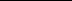 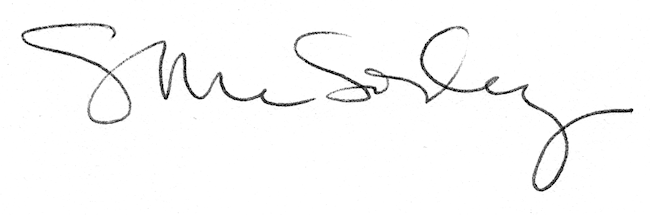 